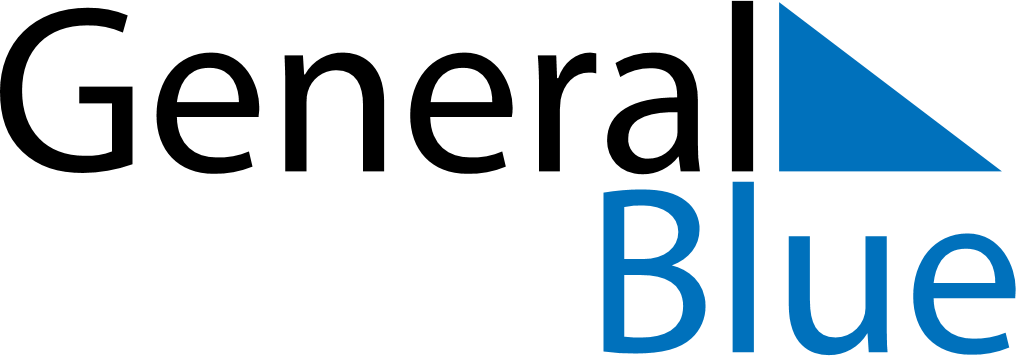 Weekly CalendarApril 11, 2021 - April 17, 2021SundayApr 11MondayApr 12TuesdayApr 13WednesdayApr 14ThursdayApr 15FridayApr 16SaturdayApr 17